Nowogród Bobrzański, dn. 05 września 2023r.PP.6733.25.2023 ASOBWIESZCZENIENa podstawie art. 49 i 97 § 2 ustawy z dnia 14 czerwca 1960 r. Kodeksu postepowania administracyjnego – KPA (Dz. U. z 2023r. poz. 775) zawiadamiam strony występujące w postępowaniu podjętym na wniosek Pana Krzysztofa Jarosiewicza działającego zgodnie z udzielonym pełnomocnictwem w imieniu i na rzecz inwestora Gminy Nowogród Bobrzańskio podjęciu zawieszonego postępowania w sprawie ustalenia lokalizacji  inwestycji polegającej na budowie sieci oświetlenia drogowego na działkach nr ewid. 149/2, 180, 221/2, 168, 159/4, 181, 127, 176/2, 12/18 położonych w obrębie Dobroszów Wielki w gminie Nowogród Bobrzański, (inwestycja realizowana w ramach zadania pn. „Budowa, przebudowa(kompleksowa) oświetlenia na drogach i placach w gminie Nowogród Bobrzański”),  zawieszone postanowieniem z dnia 18 lipca 2023r., na podstawie art. 97 § 1 pkt. 4 KPA.BURMISTRZNowogrodu BobrzańskiegoPaweł MierzwiakSprawę prowadzi: Stanowisko ds. planowania przestrzennego w Urzędzie Miejskim 
w Nowogrodzie Bobrzańskim, ul. Słowackiego 11, pokój nr 205, tel. 517886284.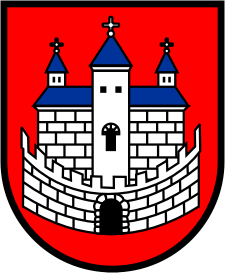 Burmistrz Nowogrodu BobrzańskiegoBurmistrz Nowogrodu BobrzańskiegoBurmistrz Nowogrodu Bobrzańskiegoul. J. Słowackiego 11      66-010 Nowogród Bobrzański NIP: 9291004928
e-mail:  gmina@nowogrodbobrz.pl,urzad@nowogrodbobrz.pl
web: www.nowogrodbobrz.plDni i godziny urzędowania: Poniedziałek  8.00-16.00wtorek - piątek.7.00 – 15.00Nr telefonów i faksów:   Centrala   +48517886299Fax             68 329-09-62Nr telefonów i faksów:   Centrala   +48517886299Fax             68 329-09-62